Publicado en Monterrey, Nuevo León el 16/06/2021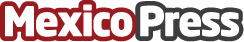 Cómo reclamar el Afore de un familiar fallecido, según la ConsarTras la pérdida de un familiar es posible retirar su Afore, recursos acumulados productos de su esfuerzo en vida, mismos que podrán disfrutar los beneficiarios legales o sustitutos siguiendo los requisitos para su cobroDatos de contacto:Daniel Barrera 5547478000Nota de prensa publicada en: https://www.mexicopress.com.mx/como-reclamar-el-afore-de-un-familiar Categorías: Finanzas Sociedad Nuevo León http://www.mexicopress.com.mx